          Columbus Women’s Care, Inc.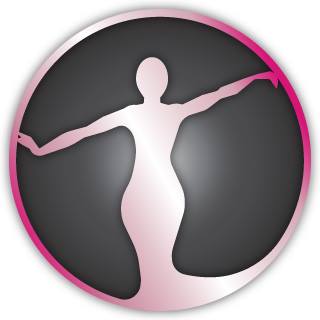 5965 E. Broad Street, Suite 300 Columbus, Ohio 43213Dr. Cherie A. Richey   Dr. Francisco Sosa   Lindsey Daniel CNP   Mica McCord, CNMPhysician Referral Form Is this referral urgent?    Yes____  No___ If urgent please contact the scheduling office at 614-755-4200 option 1___Clinical Documentation included (Insurance Card, Imaging, Lab work, office procedures,                                                                    Office notes, etc.)Patient Information First Name_____________________M.I._________ Last Name__________________________Gender____ Marital Status________ Last 4 digits of SSN:____________ DOB______________Primary Phone_______________________ Secondary Phone____________________________Address_______________________________________________________________________City____________________________ State____________ Zip________ Country___________DetailsReason for Referral______________________________________________________________
Preferred Physician or Provider Name if Applicable:___________________________________Physician Specialty Area ___________________________________________________________Consult or Second Opinion    ____Transfer of CareReferring Provider Information Provider Name___________________________________ Phone_________________________Provider NPI______________________________ Fax Number__________________________Address___________________________________City, State & Zip______________________Physician Signature______________________________________________________________